Liebe Mitglieder! Zur Abwechslung gibt es heute wieder neue Übungen. Ihr könnt sie gerne täglich machen.GANZKÖRPERTRAINING Jede Übung soll 3x hintereinander mit einer Pause von 20sek. trainiert werden, dann geht es mit der nächsten Übung weiter.Wem das zu wenig ist, der kann gerne das gesamte Trainingsprogramm öfter machen!Wiederholungen:Die Übungen sollen so lange ausgeführt werden, bis der Körper nicht mehr kann.ÜBUNGENAufwärmen: Schnelle Streckkniebeugen (mind. 3min)Hyperextension mit RotationKniebeugen im breiten Stand Sit ups mit RotationEinbeinige Kniebeugen mit StützeCriss Cross Beinheben im LiegenAlso STAY@HOME but STAY FIT!Aufwärmübung: Schnelle Streckkniebeugen   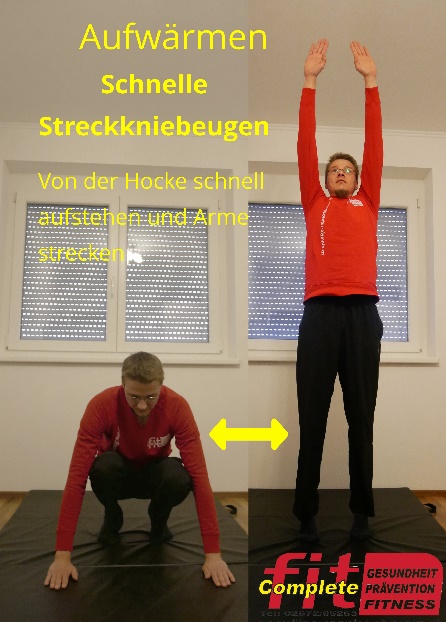 Von der Hocke schnell aufstehen und Arme strecken. 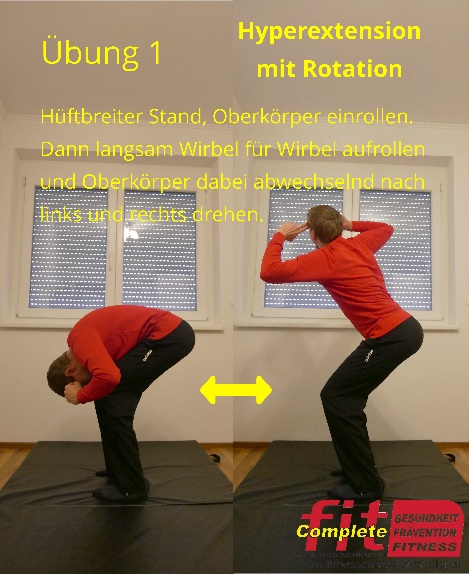 Übung 1: Hyperextension mit Rotation Hüftbreiter Stand, Oberkörper einrollen.Dann langsam Wirbel für Wirbel aufrollenund Oberkörper dabei abwechselndnach links und rechts drehen.Übung 2: Kniebeugen im breiten Stand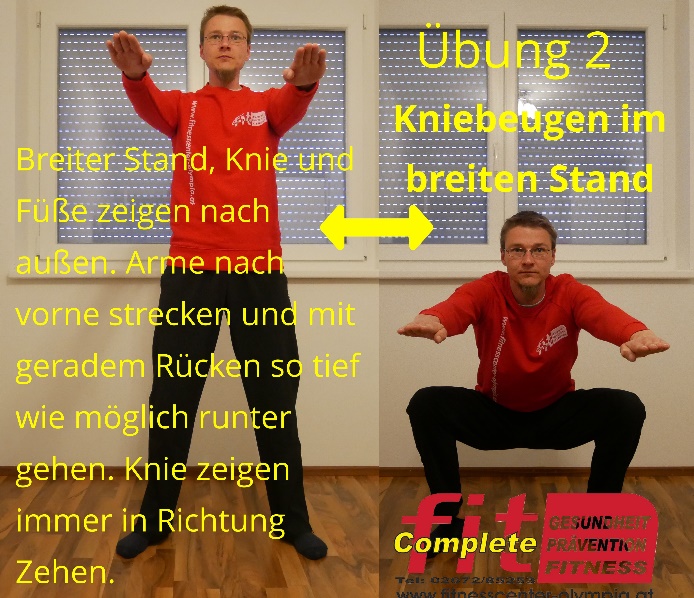 Breiter Stand, Knie und Füße zeigen nach außen. Arme nach vorne strecken und mit geradem Rücken so tief wie möglich runter gehen. Knie zeigenimmer Richtung Zehen.Übung 3: Sit ups mit Rotation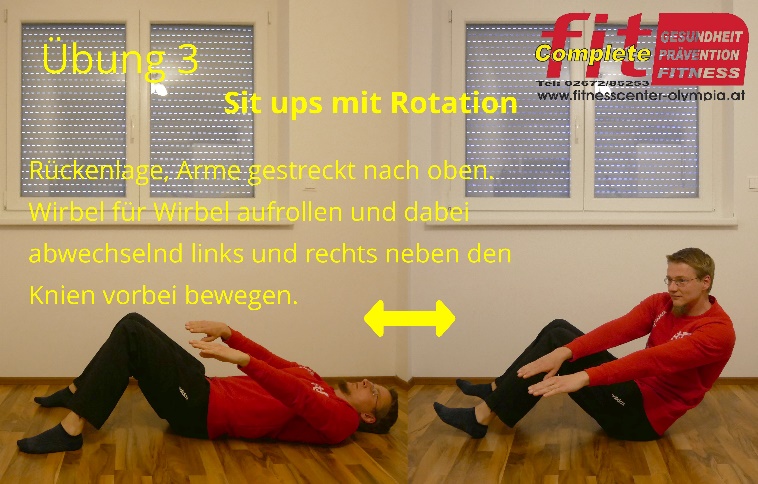 Rückenlage, Arme gestreckt nach oben.Wirbel für Wirbel aufrollen und dabeiabwechselnd links und rechts neben denKnien vorbei bewegen. Übung 4: einbeinige Kniebeugen mit StützeMit einem Bein einen Schritt nach vorne 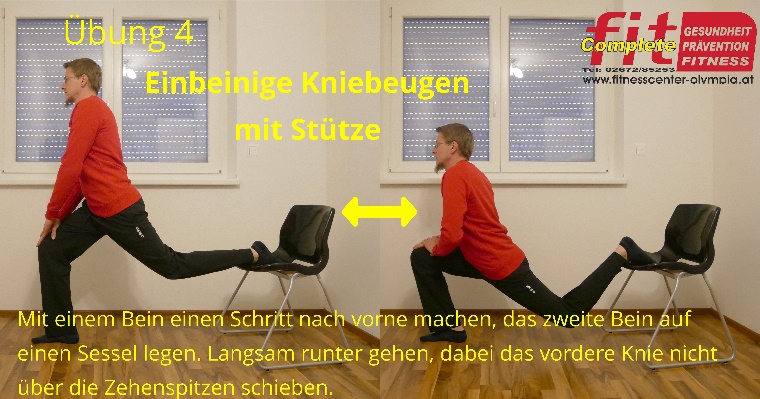 Gehen, das zweite Bein auf einen Sessel legen.Langsam runter gehen, dabei das vordereKnie nicht über die Zehenspitzen schieben.Übung 5: Criss Cross Beinheben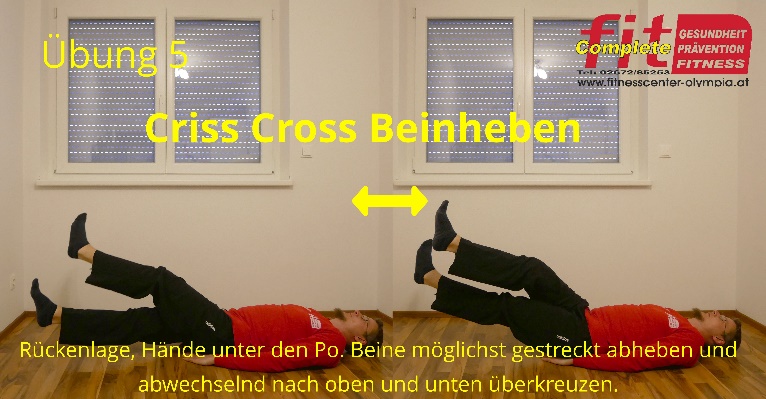 Rückenlage, Hände unter den Po. Beine Möglichst gestreckt abheben und abwechselnd nach oben und untenüberkreuzen.